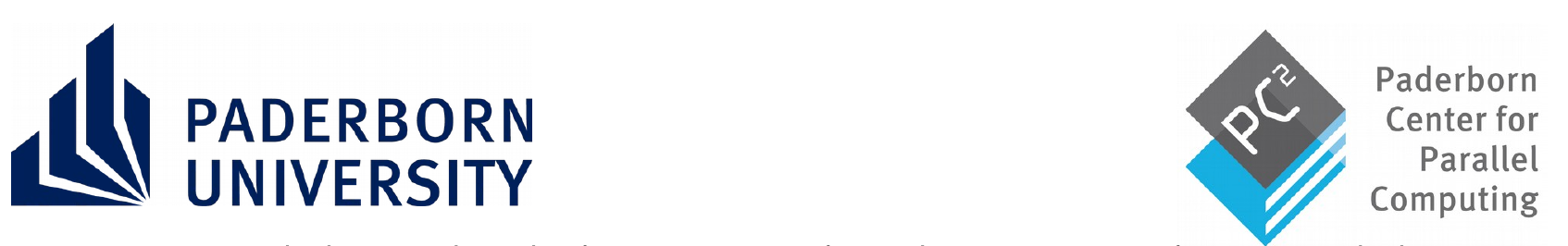 HPC Compute Time Application”‘Title of your Project”’Your NameDateNote: Fill-out hints are given in italic. If you are unsure or have questions please contact pc2-support@uni-paderborn.de.The information provided here will not be made public. It will only be accessible for PC² staff for the review process and support, the ressource allocation board of PC², the external reviewers, the NHR Nutzungsausschuss which is a joint NHR board that approves large NHR projects as well as the NHR Geschäftsstelle (for reporting purposes).This is the template for a normal or large project that has already been reviwed scientifically. For details see https://pc2.uni-paderborn.de/hpc-services/our-services/forms-documents/normal-and-large-project. It is simplified compared to the regular description.1 IntroductionDescribe the general scientific background of your project. Introduce the scientific questions addressed by the project.  (about 0.5)2 Personnel and previous HPC ExperienceDescribe the experience of key persons involved in the project with large-scale computer simulations. What platforms and what size of computing jobs have you worked with?(about 0.5 page)3 Computational Methods and Programs3.1 Program SummaryFor each program that you plan to use in the project please add a column in the following table and answer the questions if applicable:3.2 Parallel Efficiency and ScalingFor each program with a resource share larger than 10 % please describe the code performance and parallel efficiency for the jobs that you plan to run in this project. You can also use results from similar calculations or results obtained from comparable HPC systems. If you don’t have comparable results you can also use publicly available benchmark results from the program (for example from a publication) or request a test project from PC² to benchmark your program.Please make sure that the result you present here are representable for the planned calculations in terms of parameter sets, problem size, method used and other aspects.Note: For the programs listed at https://pc2.uni-paderborn.de/hpc-services/our-services/forms-documents NO scaling analysis is required.A tutorial for creating scaling plots and scaling tables can be found athttps://hpc-wiki.info/hpc/Scaling_tutorialPlease use the following section as a template.3.2.1 Description of Parallel Efficiency for Program AJob description: Shortly describe the benchmark job here.Benchmark system:Scaling Table: Speedup(N) = T(1)/T(N)parallel efficiency = Speedup(N)/NIf your job doesn’t run on one node or takes too long, you can use multiple nodes as the reference point for the speedup, i.e., Speedup=T(Nref)/T(N)Scaling Plot: Plot the speedup versus the number of nodes from the previous table. Discussion:Discuss the measured parallel efficiency in the context of the scientific problem addressed by the project. If you have insight into your algorithm or your code in terms of the models such as the Roofline model, demonstrate this insight in the discussion.Even codes or algorithms with an unfavorable parallel scaling can be granted computation time if the large HPC systems offered by PC2 are required to achieve progress for the given scientific problem that would not be possible on smaller HPC systems. The same holds for an embarrassingly parallel problem that in its total computational needs requires a large HPC system offered by PC2.3.3 WorkflowDescribe your computational workflow here. Do you have special requirements for your workflow such as database server, high-bandwidth connectivity to external sites, job dependency management,…?4 Justification of Requested Resources4.1 Estimation of ResourcesJustify here your requested resources by filling out the following table.4.2 Schedule for Resources UsageDescribe here the planned schedule for using the resources by filling out the table. We encourage a continuous usage of resources during the project runtime.5 Special Resource and Support RequirementsDiscuss for example the following questions:Will your application benefit from FPGAs or GPUs?What is the major bottle neck in your current use of HPC systems?Any special need for large scale pre- or postprocessing?Do you have special requirements for your workflow?Do you require special capacities for data transfer?Program AProgram B….nameversion numberweb pageCitation or referenceLicense modelUsage conditionsIs the source code publicly available? If yes, give link to code here.Is it a commercially licensed software? If yes, do you have a license that is useable on PC² systems?How is the code parallelized (pure MPI, hybrid MPI/OpenMP, Pthreads, CUDA,...)?Which programming language is used?Which libraries are required to compile it?Are there other special requirements for the program?Are you a developer, collaborator or end user of the program or library?Which hardware will be used (CPUs, GPUs (which type) or FPGAs)In which job type will this program be used (e.g. independent jobs, chained jobs, workflow,...)?Estimated resource share in % of the total planned CPU-Core-hoursEstimated resource share in % of the total planned GPU-hoursEstimated resource share in % of the total planned FPGA-hoursCluster locationCluster nameCPUs per nodeCPU typemain memory per nodeInterconnectaccelerators used (such as GPUs)number of MPI processes per nodenumber of threads per MPI process (e.g. OpenMP threads)#nodes NAbsolute runtime T(N) [s]SpeedupParallel efficiency124Run typeTotal/sumPrograms usedCluster name#runs#steps per runWall time per step [hours]Type of resource (CPU type, GPU type, FPGA type)CPU-Core hoursAccelerator-hours (GPUs or FPGAs)Disk storage in GBCommentProject monthRun typesResourcesResourcesResourcesProject monthRun typesCPU-Core-HoursGPU types and GPU-hoursFPGA types and FPGA-hours123456789101112total